Math 1								Name_______________________________
6-4 – 6-5 Triangle Properties and Parallel Lines Review 2				Date________1.	The three interior angels of any triangle sum to ________ degrees.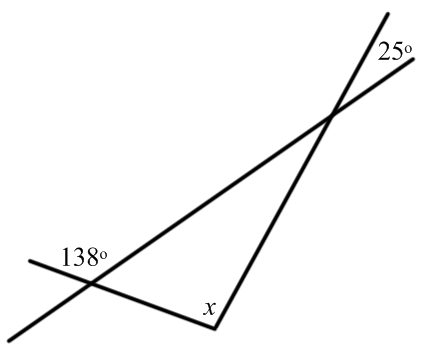 Find the value of x in each of the figures below.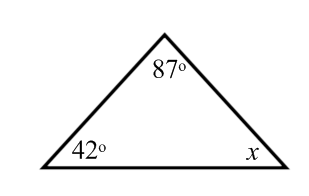 2.							3. 				4. 	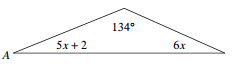 5.	The measure of an exterior angle of a triangle is equal to the _______ of the measures of the	__________________________________________.Find the measure of angle marked with a question mark in each figure below.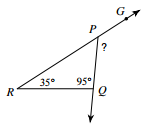 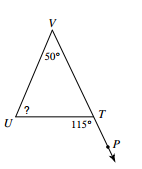 6.								7.7.	Find the measure of 			8.   Find the measure of 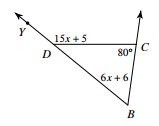 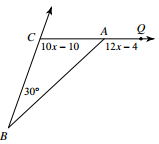 9.	The sum of any two sides of a triangle must be ______________ than the length of the third side.Can a triangle be created with the following side lengths?10.	 3, 7, 8				11.  9, 4, 5				12.  15, 28, 46Two sides of a triangle are given.  Find the range of possible lengths for the third side.  13.	 2 & 10				14.  12 & 5				15.  21 & 5716.	List two properties of isosceles triangles below.Solve for x (and y if it exists) in the problems below.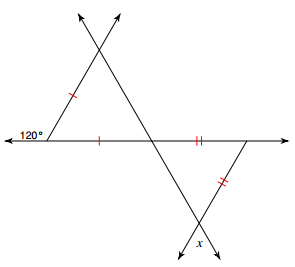 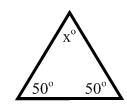 17. 	18.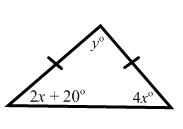 19.								20.  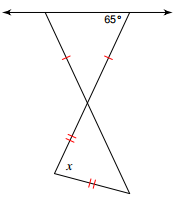 21.	Show two different ways to prove the following: 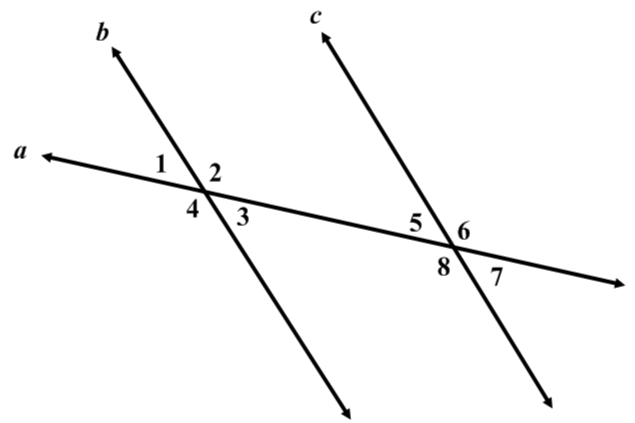 22.	Show two different ways to prove the following: